KАРАР                                                                ПОСТАНОВЛЕНИЕОб утверждении плана мероприятий по году эстетики Администрации сельского поселения Мраковский сельсовет муниципального района Гафурийский район Республики Башкортостан на 2020 годВо исполнение поручения Главы Администрации района и в связи с объявлением Главой Республики Башкортостан 2020 года Годом эстетики населенных пунктов, руководствуясь Федеральным законом от 06.10.2003 N 131-ФЗ "Об общих принципах организации местного самоуправления в Российской Федерации", Уставом сельского поселения Мраковский сельсовет муниципального района Гафурийский район Республики Башкортостан, Администрация сельского поселения Мраковский сельсовет муниципального района Гафурийский район Республики Башкортостан, ПОСТАНОВЛЯЕТ:      1. Утвердить план мероприятий по году эстетики Администрации сельского   поселения Мраковский сельсовет муниципального района Гафурийский район Республики Башкортостан на 2020 год. (Приложение № 1).     2. Утвердить  схему закрепления территорий за организациями дляпроведения субботников по сельскому поселению Мраковский сельсовет к году эстетики в 2020 году. (Приложение №2)     3. Настоящее постановление обнародовать в здании Администрации сельского поселения Мраковский сельсовет муниципального района                 Гафурийский  район Республики Башкортостан путем размещения на                                         информационном стенде по адресу: Республика Башкортостан,  Гафурийскийрайон, с.Мраково,  ул.Партизанская,  д.6  и на официальном сайте сельскогопоселения   Мраковский сельсовет   муниципального района Гафурийский район Республики Башкортостан.Глава сельского поселения                                                             С.В.ИвановПриложение №1  к Постановлению  Администрации сельского поселения Мраковский сельсовет муниципального района Гафурийский район Республики Башкортостанот «04» февраля 2020 г. № 16ПЛАНмероприятий по благоустройству по сельскому поселению  Мраковский сельсовет муниципального района Гафурийский  район Республики Башкортостан               Приложение №2  к Постановлению  Администрации сельского поселения Мраковский сельсовет муниципального района Гафурийский район Республики Башкортостанот «04» февраля 2020 г. № 16Схема закрепления территорий за организациями для проведения субботников по сельскому поселению  Мраковский сельсовет к году эстетики в 2020 году.«04» февраль  2020й.№ 16«04» февраля  2020 г.№ п/пМероприятиеАдресСроки реализацииОтветственный1Экологические субботникиТерритория сельского поселенияапрель-октябрьГлава сельского поселения, депутаты, старосты,руководители  учреждений,директор МКОУ ООШ,  директор СДК,фельдшер ФАП2Установка светодиодных светильниковНаселенные пункты сельского поселения В течение года Глава сельского поселения 3Отсыпка дорог ПГС по населенным пунктам сельского поселенияНаселенные пункты сельского поселенияАпрель-ноябрьГлава сельского поселения 4Покраскафасадов зданийс.МраковоАпрель-майГлава сельского поселения 5Вырубка старых деревьев и уборка территории, посадка и уход за цветами.Территории обелиска участникам ВОВ.Апрель - майГлава сельского поселения, старосты, директор МКОУ ООШ6Вырубка деревьев вдоль дорог		Территория сельского поселенияМайГлава сельского поселения 7Приведение в порядок памятных и мемориальных мест (обелисков), покраска и ремонт обелисков, огражденийс.Мраково  Апрель-МайГлава сельского поселения,  директор МКОУ ООШ8Ямочный ремонт дорог населенные пункты сельского поселенияИюньГлава сельского поселения 9Текущий ремонт огражденияс.Мраково  ИюньГлава сельского поселения Наименование объектов по закреплению территорийОтветственныеТерритория здания администрации сельского поселения,СДК с.МраковоФАППочта РоссииБиблиотека 1.   Глава сельского поселения Иванов С.В. - 5 чел.2.   Директор СДК с.Мраково Усманова Р.Ш. – 5 чел.3.   Фельдшер ФАП Петрова В.Е. – 2 чел. 4.   Начальник почты Андреева Л.Т. – 4 чел.Территория МОБУ СОШ с.Мраково, Детский сад «Родничок»1.  Директор МКОУ ООШ Романов С.Л. - 18 чел.2.   Старший воспитатель Иванова Л.И. – 8 чел.участок дороги   с.Мраково - с.Янгискаинучасток дороги с.Мраково  - Юрактауучасток дороги с.Мраково – д.Карлыучасток дороги с.Мраково – д.Дмитриевка   1.  Глава сельского поселения Иванов С.В. - 5 чел.2.  Директор СДК с.Мраково Усманова Р.Ш. – 5 чел.3. Фельдшер ФАП Петрова В.Е. – 2 чел. 4.  Начальник почты Андреева Л.Т. – 4 чел.   5. Директор МКОУ ООШ Романов С.Л. - 18 чел.6.  Старший воспитатель Иванова Л.И. – 8 чел.7.  Соц.работники- 3 чел.8.  Старосты – 5 чел.Уборка территорий населенных пунктов: уборка мусора, ремонт ограждений, обкос дорог.Старосты – 5 чел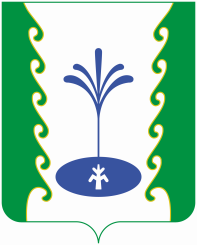 